满铁资料研究分会2014年会员代表大会暨第三届理事会会议通知满铁资料研究分会于2014年5月22-24日在北京交通大学机械楼多功能厅召开2014年会员代表大会暨第三届理事会会议，会议重点内容为2014年工作计划、学术交流、理事会换届、对评选出的2008-2013五年间积极开展满铁及日伪文献整理与研究并表现突出的单位和个人予以表彰等。诚邀分会理事会成员、个人会员届时参加。会议时间2014年5月22-24日二   会议地点北京交通大学机械楼多功能厅三   报到时间2014年5月22日四  报到、住宿北京交通大学红果园宾馆，住宿费自理。五  参会回执，请您于2014年5月10号之前发至cyzheng@bjtu.edu.cn六  联系方式：满铁资料研究分会网址：http://lib.njtu.edu.cn/bjtu/mt/index.html通讯地址：北京市海淀区西直门上园村3号，北京交通大学图书馆邮政编码：100044满铁QQ群号：6802325联 系 人：郭凤芹  fqguo@bjtu.edu.cn郑春妍  cyzheng@bjtu.edu.cn 联系电话：51684604 满铁资料研究分会 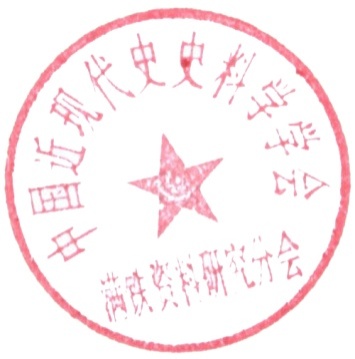  2014年4月参会人员单位名称参会人员参会人员1参会人员2参会人员3姓名职务性别手机E-mail是否住宿